II этап Областной предметной олимпиады учащихся основной школы «Юниор-2015»по Английскому языку 8 классМаксимальный балл – 65 балловВремя выполнения – 100 минутИнструкция по выполнению работыРабота состоит из четырех разделов – аудирование, чтение, лексика и грамматика, письмо. Внимательно прочитайте инструкцию перед выполнением заданий.Раздел по аудированию представлен двумя заданиями. Для их выполнения вы прослушаете интервью с ученым.  В первом задании необходимо выбрать правильный вариант из предложенных трех, а во втором определить ложные или правдивые предложения.  Перед  первым прослушиванием  внимательно прочитайте все в течение 2-3 минут. Затем вам будет предложено прослушать текст, который звучит два раза. После аудирования текста выполните задания. Общее время выполнения задания – 10 минут.Раздел  «Чтение» предлагает выполнить два задания по двум текстам. Во-первых, прочитать текст с информацией и подобрать правильный вариант для ответа на вопросы, во-вторых, выбрать правильный вариант из трех предложенных, отмечая предложения правильными (Right), неправильными (Wrong) либо нет информации (Doesn’t say).   Общее время выполнения задания – 20 минут.Раздел «Лексика и грамматика» представлен 4-мя заданиями. Первое задание предлагает заполнить пропуски в тексте, выбирая правильный вариант из трех. Во втором задании нужно подобрать правильную реплику в диалоге.  В третьем задании вам необходимо соотнести табличку со значением. Три варианта - лишние.  Четвертое задание предлагает поставить глагол в правильную временную форму. На выполнение всех заданий дается - 35 минут.Раздел «Письмо» предлагает написание статьи. Используйте предложенный план. Статью следует писать на бланке ответов в специально отведенном месте. Время выполнения заданий – 35 минут.Не забудьте перенести свои ответы в бланк ответов!Желаем удачи!I. Listening (10 points)Time: 10 minutes1. For questions 1-5 listen to a radio interview with a NASA scientist and choose the correct answer A, B or C.1. The first NASA space flight took place in A 1958.     		B 1961. 		C 1972.2. Which planet did NASA make a map of using radar?A  Venus 		B Saturn 		C Jupiter3. The Voyager crafts are now inA the Sun's orbit.	 B our solar system. 	C outer space.4. What will we see on Mars by 2019?A  a human being	 B footprints 		C a spacecraft5. James likes to study space fromA a rocket 		 B other planets.	C Earth.2. For questions 6-10 listen to the interview again and mark sentences T (True) or F (False).6. James Freeman works for NASA.   _____7. NASA has been trying to find out about our galaxy since 1961. _____8. They sent the first spacecraft to Jupiter in 1970. _____9. Only one spaceman walked on the surface of Venus. _____10. Spacecrafts have never landed on Mars so far. ______II. Reading (20 points)Time: 20 minutes1. For questions 11-15 answer the questions, write A, B, C or D.Which gadget(s):• can be used anywhere?    11. ___• work with your TV?            12.___• does not need batteries?   13.___• comes with batteries?        14. ___• is operated with buttons?   15. ___2. For questions 16-20 read the text and choose the best answer A, B or C.We are not alone… or are we?UFOs, alien abductions, lost time ... It might sound like the latest series of the X-Files, but many people believe that these things really exist!We asked Jack Smith, a top UFO researcher, what makes him believe that we're not alone. 'Well,' he told us, 'just picture the scene ... I am riding my bike home one evening with my sister when suddenly a strange bright light appears in the sky in front of us. I think it's a star until it starts to change colour and move up and down and from side to side. I'm afraid, but then I feel strangely calm. After a few minutes, it disappears behind the hills and my sister and I ride home as fast as we can.'Astronauts, pilots, scientists, even presidents have had similar experiences. Some witnesses have even found debris and burn marks on the ground from UFO crashes. One UFO society, however, collected a list of 70,000 sightings from all over the world and found explanations for 80% of them: comets, meteors, bright planets like Venus, aircraft lights or even birds - anything but UFOs! But what about the other 20%? 'Well, there are thousands of solar systems, or planets that go around a central star like our sun,' Jack told us. 'If the right conditions exist on just one of these planets, it is possible that life exists there. Personally, I'm convinced that aliens are here and that they walk among us!'There is just one problem with this. So far no one has ever found any real aliens. So, is there a logicalexplanation for UFO and alien sightings, or is the truth still out there? You decide!16.  The X-files TV series deals with unexplained mysteries.A   Right 	B Wrong 	C Doesn't say17.  Jack Smith believes in UFOs.A  Right	 	B Wrong 	C Doesn't say18.  Not many people have made contact with aliens.A  Right 	B Wrong 	C Doesn't say19.  UFOs never leave traces behind them.A Right		 B Wrong 	C Doesn't say20.  The Sun is the only star in our solar system.A  Right		 B Wrong 	C Doesn't sayIII. Use of English (25 points)Time: 35 minutes1. For questions 21-28 read the text and choose the best variant A, B or C for each gap.AntibioticsWhat are antibiotics?Antibiotics are important medicines as 21) ..... help fight infections caused by bacteria. However, bacteria 22) .....ways to resist antibiotics, so that they no longer work. The more we use antibiotics, the less effective they become, so we 23) .....use them carefully. How to use antibiotics carefullyBasically, don’t take them 24) .... you don’t need them. If you have a virus, antibiotics won’t work. Since viruses cause all colds and most sore throats and coughs, you should ask 25) .... chemist for advice rather than take antibiotics.When are antibiotics the answer?Your doctor 26) .....prescribe antibiotics when you need them, for example, for pneumonia. Remember, if you only 27) .....antibiotics when necessary, they are more likely to work when you really need 28) .... .21. A  they		B  their 		C  them22. A found		B  find		C  finds23. A should		B  need		C  can24. A while		B  but		C  if25. A you		B  your		C  yours26. A need		B  will		C  must27. A used		B  using		C  use28. A they		B  it 		C  them2. For questions 29-35 choose the best answer a or b to complete the dialogue.. 29. A: I love cycling.       B: a. Nor do I.           b. So do I.30. A: What did you think of the play?       B: a. I don’t, it’s boring.           b. It was boring.31. A: Are you all right?      B: a. That’s a good idea!          b. I’m not feeling very well.32. A: Who was Audrey Hepburn?       B: a. She was born in 1929.           b. She was a famous actress.33. A: How was your summer?      B: a. It was fantastic!          b. What about you?34. A: Can I have something for sunburn?      B: a. You can try this cream.          b. Oh dear!35. A: How did you spend your holiday?       B: a. I went to England.           b. Last week.3. For questions 36-40 match read and match the notices A-H to the sentences. There are three extra variants.4. For questions 41-45 put the verb in the correct tense form.41. Mum ________ (go) shopping every Saturday morning.42. I _____________ (visit) my grandparents in London this week. Would you like to come?43. _____________ (find) your wallet yet, Sam? You lost it, didn’t you?44. Matt _______________ (not play) football yesterday. He had a splitting headache.45. It _________________ (snow) this morning when I left the house.IV. Writing (10 points)Time: 35 minutesYour teacher asked you to write an article for your school Health Week making suggestions about how to live a healthy life. Use the plan to help you write your article.           - introduction, getting reader’s attention and presentation of the main idea (for example, Do you live a healthy life?)           - suggestions and reasons, examples (for example, Firstly, you should exercise to keep healthy.)           - summary of ideas, conclusion (for example, In conclusion, to live a healthy life you need to…)Write 80-120 words.Бланк ответовWRITING_____________________________________________________________________________________________________________________________________________________________________________________________________________________________________________________________________________________________________________________________________________________________________________________________________________________________________________________________________________________________________________________________________________________________________________________________________________________________________________________________________________________________________________________________________________________________________________________________________________________________________________________________________________________________________________________________________________________________________________________________________________________________________________________________________________________________________________________________________________________________________________________________________________________________________________________________________________________________________________________________________________________________________________________________________________________________________________________________________________________________________________________________________________________________________________________________________________________________________________________________________________________________________________________________________________________________________________________________________________________________________________________________________________________________________________________________________________________________________________________________________________________________________________________________________________________________________________________________________________________________________________________________________________________________________________________________________________________________________________________________________________________________________________________________________________________________________________________________________________________________________________________________________________________________________________________________________________________________________________________________________________________________________________________________________________________________________________________________________________________________________________________________________________________________________________________________________________________________________________________________________________________________________________________________________________________________________________________________________________________________________________________________________________________________________________________________________________________________________________________________________________________________________________________________________________________________________________________________________________________________________________________________________________________________________________________________________________________________________________________________________________________________________________________________________________________________________________________________________________________________________________________________________________________________________________________________________________________________________________________________________________________________________________________________________________________________________________________________________________________________________________________________________________________________________________________________________________________________________________________________________________________________________________________________________________________________________________________________________________________________________________________________________________________________________________________________________________________________________________________________________________________________________________________________________________________________________________________________________________________________________________________________________________________________________________________________________________________________________________________________________________________________________________________________________________________________________________________________________________________________________________________________________________________________________________________________________________________________________________________________________________________________________________________________________________________________________________________________________________________________________________________________________________________________________________________________________________________________________________________________________________________________________________________________________________________________________________________________________________________________________________________________________________________________________________________________________________________________________________________________________________________________________________A   Sing AlongIf you think you’ve got what it takes tobe a pop singer, but need a little morepractice, then the Magic SingalongMicrophone is perfect for you! Thereare around 500 classic songs storedinside this long, slim microphone, whichplugs into your TV or stereo. Simplyuse the buttons to type in the numberof the song you want and then singalong. You can adjust volume, tempoand key and view the lyrics on yourTV screen.Cost: ￡320Call: 0195 322 2299     B  Music EverywhereYou can take these fabulous plasticspeakers anywhere you go. They fitneatly into a backpack, beach bag orbriefcase. Want to share a song withfriends on a picnic or at the beach?Just blow them up and plug theminto your Walkman, laptop or MP3player. You can enjoy great musicwherever you are. Transparent greenwith lightweight grey stand. Requiresix AA batteries (not included).Cost: ￡35Call: 0870 066 6333C   Spy TimeDo you dream o f starring in a James Bondmovie? Now you can really look the partwith the first ever Walkie-Talkie Watch.These are real watches which have hiddenmicrophones and earpieces so that no oneelse can listen to your conversation! Withclear reception and a range of up to 250feet, they are a great way to keep in touch.The watches have black straps and comewith a choice of black or grey face covers.Batteries not included.Cost: ￡320Call: 01299 444 9883D   Machine MasterNow you can change the channel or volumeon your TV without touching the remote!This new voice-activated remote controluses your voice to operate your video,DVD player or TV. It recognizes up to 50commands from four o r five differentpeople, so it’s perfect for families. Theremote has a liquid crystal display screenand comes with its own stand. Takes fourAA batteries (included).Cost: ￡30Call: 0872 244 0282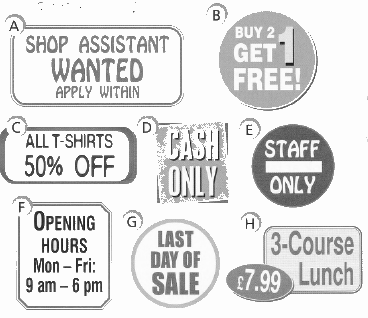 36. We don’t accept credit cards.  ___37. We are closed on Saturdays and Sundays.___38. You can buy something half price. ___39. We need someone to work for us. ___40. Get more than you paid for.  ___РайонФамилия Населенный пунктИмя Школа Отчество Класс Итоговый баллListeningListeningReadingReadingUse of EnglishUse of EnglishUse of EnglishUse of EnglishUse of EnglishUse of English111213141212223242313233343414243444515253545616263671727378182838919293910203040Total